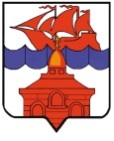 РОССИЙСКАЯ  ФЕДЕРАЦИЯ                    КРАСНОЯРСКИЙ КРАЙТАЙМЫРСКИЙ ДОЛГАНО-НЕНЕЦКИЙ МУНИЦИПАЛЬНЫЙ РАЙОНАДМИНИСТРАЦИЯ СЕЛЬСКОГО ПОСЕЛЕНИЯ ХАТАНГАПОСТАНОВЛЕНИЕОб утверждении Положения о порядке направления сведений в реестр лиц, уволенных в связи с утратой доверияВ соответствии со статьей 15 Федерального закона от 25.12.2008 г. № 273-ФЗ «О противодействии коррупции», Федеральным законом от 06.10.2003 г. № 131-ФЗ "Об общих принципах организации местного самоуправления в Российской Федерации", Постановлением Правительства Российской Федерации от 05.03.2018 г. N 228 "О реестре лиц, уволенных в связи с утратой доверия",ПОСТАНОВЛЯЮ:Утвердить Положение о порядке направления сведений в реестр лиц, уволенных в связи с утратой доверия в администрациии сельского поселения Хатанга (Приложение). Прекратить действие Постановления администрации сельского поселения Хатанга от 19.07.2018 г. № 096-П  «Об утверждении Положения порядка включения сведений в реестр лиц, уволенных в связи с утратой доверия, порядок исключения сведений из реестра и порядок ведения и размещения в государственной информационной системе администрацией сельского поселения Хатанга».Опубликовать Постановление в Информационном бюллетене Хатангского сельского Совета депутатов и администрации сельского поселения Хатанга и на официальном сайте органов местного самоуправления сельского поселения Хатанга www.hatanga24.ru. Постановление вступает в силу  в день, следующий за днем его официального опубликования.Контроль за исполнением настоящего Постановления оставляю за собой.Исполняющая обязанности Главы сельского поселения Хатанга			                                          А. И. БеттуПОЛОЖЕНИЕо порядке включения сведений в реестр лиц, уволенных в связи с утратой доверия, порядке исключения сведений из реестраНастоящее Положение определяет порядок включения сведений о лице, к которому было применено взыскание в виде увольнения (освобождения от должности) в связи с утратой доверия за совершение коррупционного правонарушения (далее - сведения), в реестр лиц, уволенных в связи с утратой доверия (далее - реестр), исключения из реестра сведений, размещения реестра на официальном сайте федеральной государственной информационной системы в области государственной службы в информационно-телекоммуникационной сети "Интернет" (далее - единая система).Глава сельского поселения Хатанга определяет должностное лицо, ответственное за направление сведений в уполномоченный государственный орган (уполномоченную организацию) в соответствии с настоящим Положением для их включения в реестр, (далее - уполномоченное лицо), а также для исключения из реестра сведений по основаниям, указанным в пункте 8 настоящего Положения.Сведения направляются в Правительство Красноярского края должностным лицом Администрации сельского поселения Хатанга в отношении лиц, замещавших муниципальные должности, должности муниципальной службы.Уполномоченное лицо, несет установленную законодательством Российской Федерации дисциплинарную ответственность за достоверность, полноту и своевременность направления сведений в Правительство Красноярского края.Уполномоченное лицо направляет информацию, указанную в пункте 6 настоящего Положения, в Правительство Красноярского края в течение 10 рабочих дней со дня принятия нормативного акта о применении взыскания в виде увольнения (освобождения от должности) в связи с утратой доверия за совершение коррупционного правонарушения. Для включения сведений в реестр Администрация сельского поселения Хатанга  направляет в Правительство Красноярского края следующую информацию:а)	фамилия, имя и отчество лица, к которому применено взыскание в виде увольнения (освобождения от должности) в связи с утратой доверия за совершение коррупционного правонарушения;б)	дата рождения лица, к которому применено взыскание в виде увольнения (освобождения от должности) в связи с утратой доверия за совершение коррупционного правонарушения;в)	идентификационный номер налогоплательщика (ИНН), присваиваемый налоговым органом Российской Федерации, или аналог идентификационного номера налогоплательщика в соответствии с законодательством соответствующего иностранного государства (для иностранных лиц) - при наличии;г)	страховой номер индивидуального лицевого счета (СНИЛС) - при наличии;д)	номер и серия паспорта (или реквизиты заменяющего его документа) лица, к которому применено взыскание в виде увольнения (освобождения от должности) в связи с утратой доверия за совершение коррупционного правонарушения;е)	наименование органа (организации), в котором замещало должность лицо, к которому было применено взыскание в виде увольнения (освобождения от должности) в связи с утратой доверия за совершение коррупционного правонарушения;ж)	наименование должности, замещаемой на момент применения взыскания в виде увольнения (освобождения от должности) в связи с утратой доверия за совершение коррупционного правонарушения;з)	дата и номер (реквизиты) соответствующего нормативного акта о применении взыскания в виде увольнения (освобождения от должности) в связи с утратой доверия за совершение коррупционного правонарушения;и)	сведения о совершенном коррупционном правонарушении, послужившем основанием для увольнения (освобождения от должности) лица в связи с утратой доверия за совершение коррупционного правонарушения, со ссылкой на положение нормативного правового акта, требования которого были нарушены.Одновременно в Правительство Красноярского края направляется заверенная Администрацией сельского поселения Хатанга копия нормативного акта о применении взыскания в виде увольнения (освобождения от должности) в связи с утратой доверия за совершение коррупционного правонарушения.Сведения исключаются из реестра по следующим основаниям:а)	отмена нормативного акта о применении взыскания в виде увольнения (освобождения от должности) в связи с утратой доверия за совершение коррупционного правонарушения;б)	вступление в установленном порядке в законную силу решения суда об отмене нормативного акта о применении взыскания в виде увольнения (освобождения от должности) в связи с утратой доверия за совершение коррупционного правонарушения;в)	истечение 5 лет со дня принятия нормативного акта о применении взыскания в виде увольнения (освобождения от должности) в связи с утратой доверия за совершение коррупционного правонарушения;г)	смерть лица, к которому было применено взыскание в виде увольнения (освобождения от должности) в связи с утратой доверия за совершение коррупционного правонарушения, в период указанный в пп. «в» п. 8 настоящего Положения.Уполномоченное лицо, обязано направить уведомление об исключении из реестра сведений в Правительство Красноярского  края в течение 3 рабочих дней со дня наступления предусмотренных настоящим Положением оснований, или со дня получения письменного заявления в соответствии с пунктами 10 и 11 настоящего Положения.Для исключения из реестра сведений по основанию, предусмотренному подпунктом "б" пункта 8 настоящего Положения, лицо, в отношении которого судом было принято решение об отмене нормативного акта, явившегося основанием для включения сведений в реестр, вправе направить в орган (организацию), в котором указанное лицо замещало должность, посредством почтовой связи (передать на личном приеме граждан) письменное заявление с приложением нотариально заверенной копии решения суда.Для исключения из реестра сведений по основанию, предусмотренному подпунктом "г" пункта 8 настоящего Положения, родственники или свойственники лица, к которому было применено взыскание в виде увольнения (освобождения от должности) в связи с утратой доверия за совершение коррупционного правонарушения, вправе направить в Администрацию сельского поселения Хатанга, в которой замещало должность лицо, к которому было применено взыскание в виде увольнения (освобождения от должности) в связи с утратой доверия за совершение коррупционного правонарушения, посредством почтовой связи (передать на личном приеме граждан) письменное заявление с приложением нотариально заверенной копии свидетельства о смерти.В случае упразднения (ликвидации) органа (организации), в котором замещало должность лицо, к которому было применено взыскание в виде увольнения (освобождения от должности) в связи с утратой доверия за совершение коррупционного правонарушения, письменные заявления, указанные в пунктах 10 и 11 настоящего Положения, направляются непосредственно в Правительство Красноярского края посредством почтовой связи (передаются на личном приеме граждан).12.10.2018 г.№ 114- ППриложение к Постановлению администрациисельского поселения Хатанга№ 114-П от 12.10.2018 г.